《机械制图》导学方案杨鹏飞平台登录登录国开学习网http://www.ouchn.cn/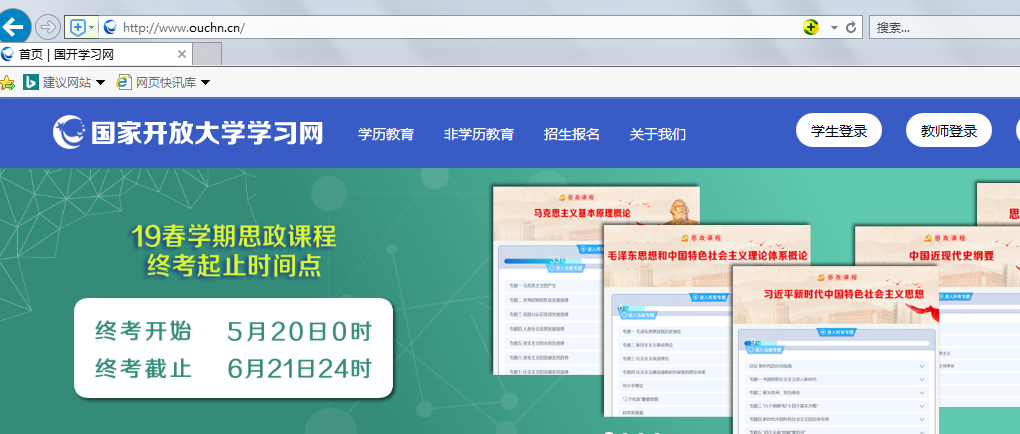 选：学生登录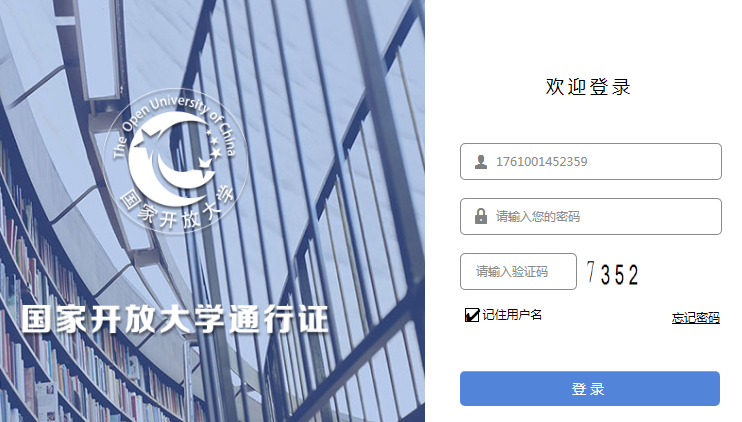 输入：用户名、密码、验证码进入学习界面:选定所学课程“机械制图”进入课程浏览该课程页面，熟悉课程内容在页面上的排布。浏览课程资源下边为课程主页面截图：由上到下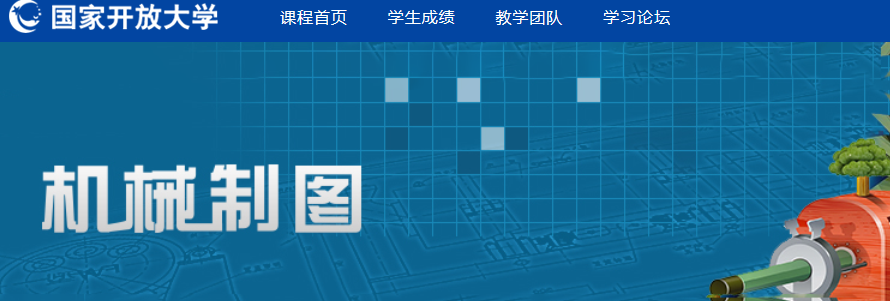 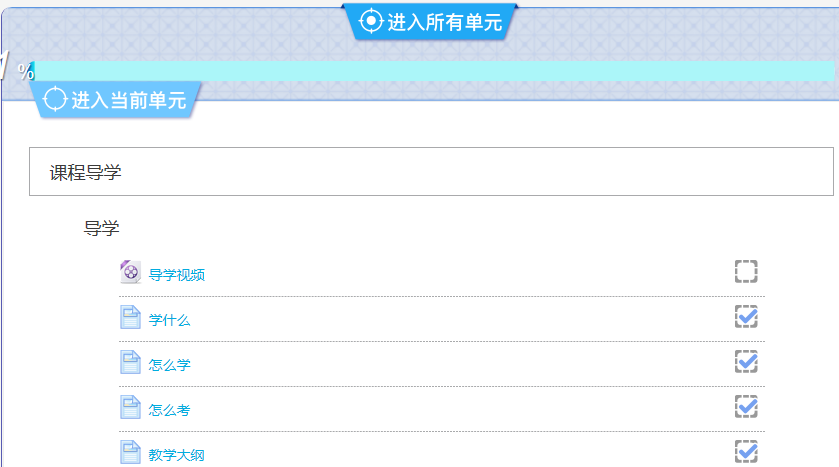 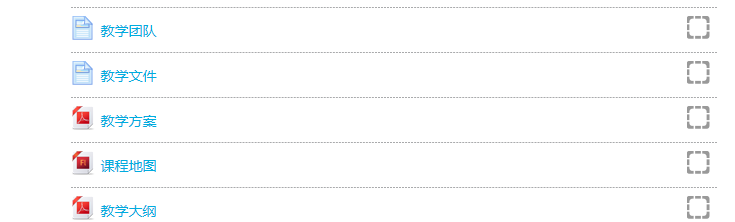 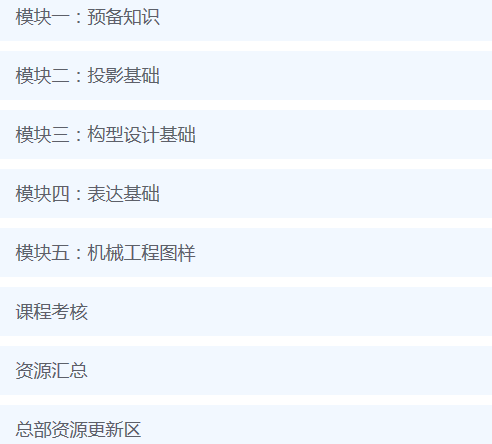 例：点击“模块一：预备知识”右边的下拉箭头，进入模块界面，可进入浏览相应模块即章节内容。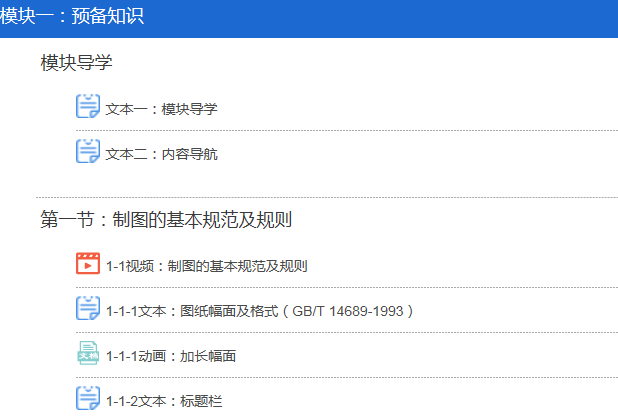 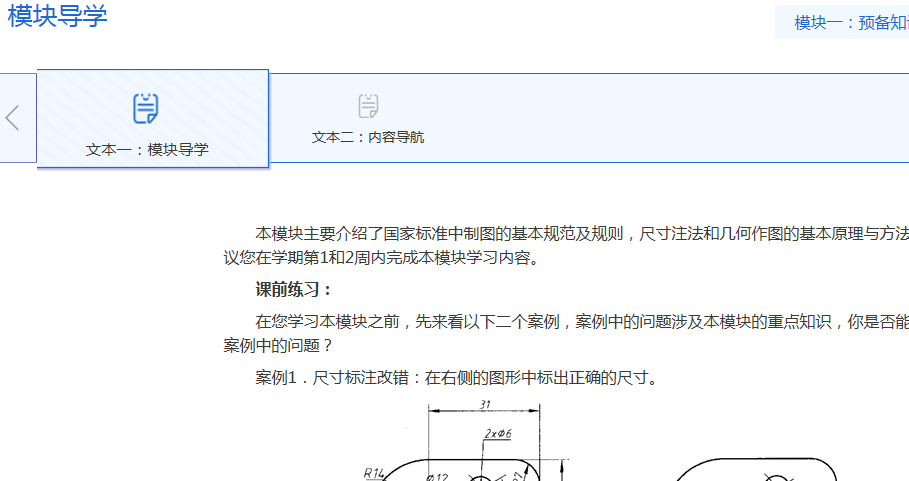 完成形考任务方法本门课程形考为网上在线布置，本测试题中全部是作图题，你需要下载文档，在线下完成作图，然后将制作好的文档上传到相应的形考任务中。作业，共四次作业，请大家按要求，按时完成。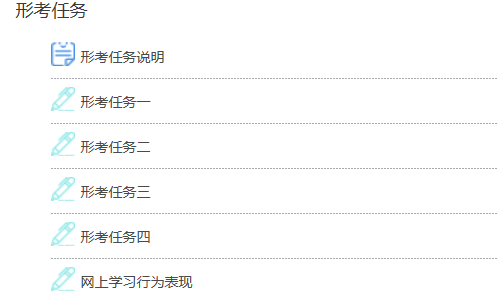 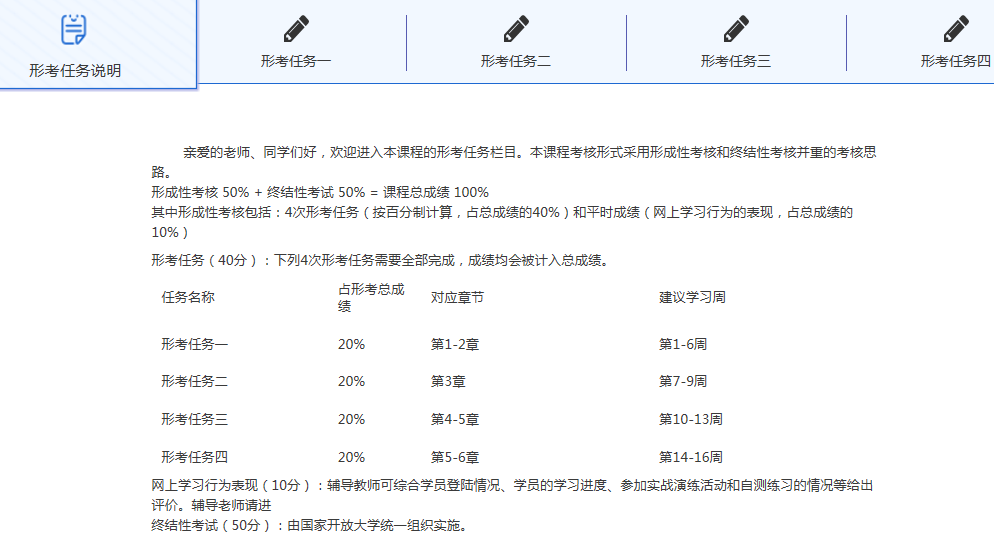 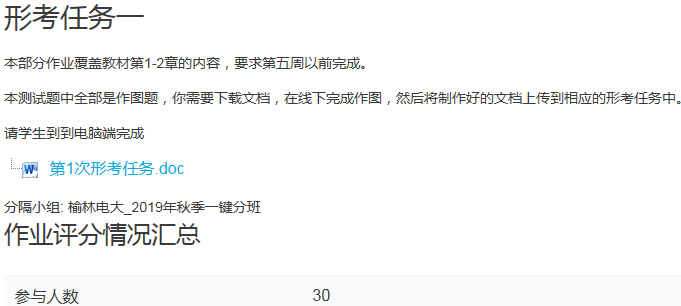 论坛发帖方法在该课程页面的下部，“资源汇总”栏目，点击右边下拉箭头，在新界面的下部，可看到“课程讨论区”，可参与“课程答疑”、“新闻讨论区”、“课程讨论区”，提议大家以“课程讨论区”为本课程讨论平台。最左边，点击“开启一个新话题”，可进入课程交流平台，发帖进行提问和交流。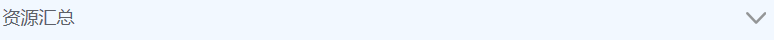 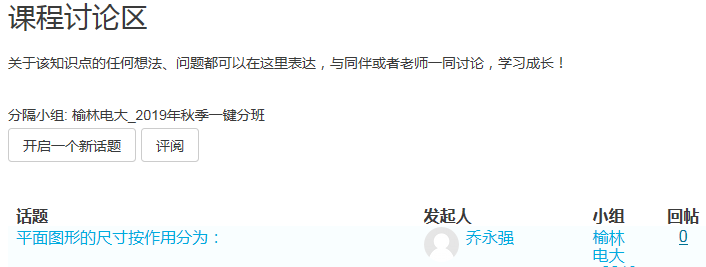 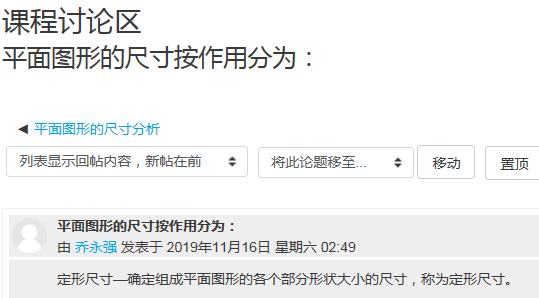 点击“开启一个新话题”，可浏览已经发布的话题。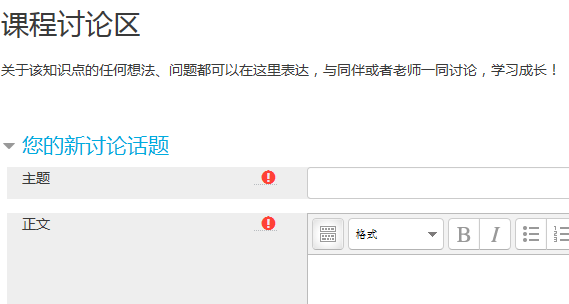 带红色星号的必须输入内容，输入完成后。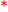 在页面最下边，点击“发到讨论区上”按钮，完成发帖。课程学习方法把教材自学和网上文字、视频资源浏览、论坛问题提问交流结合起来，坚持学习，完成作业，抓住重点，靠前集中复习，即可事半功倍。推进优先观看“课程导学”，着重强调：“课程导学”为优先必看必学内容。本课程网上文字、视频、动画资源丰富，请大家多多上国家开放大学学习网站，认真学习。